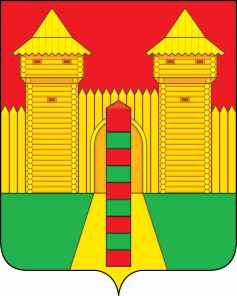 АДМИНИСТРАЦИЯ  МУНИЦИПАЛЬНОГО  ОБРАЗОВАНИЯ «ШУМЯЧСКИЙ  РАЙОН» СМОЛЕНСКОЙ  ОБЛАСТИПОСТАНОВЛЕНИЕот  30.08.2021г.   № 367	         п.ШумячиВ соответствии со статьей 15 Федерального закона от 06.10.2003 г. № 131-ФЗ «Об общих принципах организации местного самоуправления в Российской Федерации», статьей 9 Федерального закона от 29 декабря 2012 г. № 273-ФЗ «Об образовании в Российской Федерации», на основании заявлений родителей и в целях организации предоставления общедоступного и бесплатного дошкольного образования,Администрация муниципального образования «Шумячский район» Смоленской областиП О С Т А Н О В Л Я Е Т:1. Открыть в МБОУ «Криволесская ОШ» группу общеразвивающей направленности, реализующей образовательную программу дошкольного образования (далее – Группа), с 1 сентября 2021 года.2. Исполняющему обязанности директора МБОУ «Криволесская ОШ» Е.Л. Афониной:2.1. Утвердить положение о Группе;2.2. Разработать и утвердить образовательную программу дошкольного образования.          3. Финансовому управлению Администрации муниципального образования «Шумячский район» Смоленской области (Ю.В. Вознова) при формировании бюджета на очередной финансовый год и на плановый период предусмотреть средства на функционирование Группы.          4. Контроль за исполнением настоящего постановления возложить на заместителя Главы муниципального образования «Шумячский район» Смоленской области Г.А. Варсанову.5. Настоящее постановление вступает в силу со дня его официального опубликования.Глава муниципального образования «Шумячский район» Смоленской области                                          А.Н. ВасильевОб открытии группы общеразвивающей направленности, реализующей образовательную программу дошкольного образования, в МБОУ «Криволесская ОШ»